Stefan-Andres-Realschule plus UnkelRealschule in kooperativer Form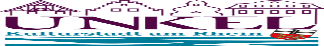 GanztagsschuleSchwerpunktschuleAntrag auf Aufnahme für das Schuljahr 2021/2022 für die Jahrgangsstufe_______1.Schülerdaten:2. Sorgeberechtigte (gemäß Beschluss des Familiengerichts)3. Grundschulbesuch4. Sekundarstufe I (Bei Anmeldung für die Stufen 6-10)5. Sprachenfolge6. Sonderpädagogische Förderung7. Zusätzliche InformationenFür die Anmeldung benötigen wir folgende Unterlagen:Geburtsurkunde						 liegt vor		 wird nachgereichtGrundschulempfehlung (f. Anmeldung Stufe 5)		 liegt vor		 wird nachgereichtZeugnisse der Grundschule (f. Anmeldung Stufe 5)		 liegt vor		 wird nachgereichtZeugnisse d. letzten beiden Jahre (Stufen 6-10)		 liegt vor		 wird nachgereichtAbgangs-/Abschlusszeugnis der zuletzt besuchten Schule	 liegt vor		 wird nachgereichtImpfausweis mit Masernschutzimpfung			 liegt vor		 wird nachgereichtBeschluss des Familiengerichts über die elterliche Sorge	 liegt vor		 wird nachgereichtGutachten der sonderpädagogischen Überprüfung		 liegt vor		 wird nachgereichtÄnderungen zu den obenstehenden Angaben müssen der Schule umgehend gemeldet werden!	Die Richtigkeit und Vollständigkeit der auf diesem Anmeldeformular gemachten Angaben versichere ich/versichern wir mit meiner/unserer Unterschrift/en:_________________________________Ort, Datum_________________________________		____________________________________Unterschrift des Schülers/der Schülerin				Unterschrift des/der ErziehungsberechtigtenHinweis: Die endgültige Anmeldung kann nur erfolgen, wenn alle o.g. Unterlagen vorliegen!Die Daten werden ausschließlich für schulinterne Zwecke benötigt und gespeichert.Von der Schulleitung auszufüllen:Eintrittsdatum: ……………………………………Stufe: …………………….. Klasse: ……………………………….. Zweig: ………………………….………………………………………………………………..Datum, Unterschrift SchulleitungNachname:Vorname(n)Rufnamen bitte unterstreichenGeschlecht:Staatsangehörigkeit:Geburtsdatum:Geburtsort:Geburtsland: Straße, Hausnr.PLZ, Ort:Ortsteil:Konfession:Zuzugsjahr:Verkehrssprache in der Familie:Tel.-Nr. für den Notfall:Krankenversicherung:Sorgerechtgemeinsam   nur Mutter   nur Vater   sonstige:gemeinsam   nur Mutter   nur Vater   sonstige:gemeinsam   nur Mutter   nur Vater   sonstige:VaterName:Vorname:Straße,  Hausnr. PLZ, Ort:Telefon:Mobil:E-Mail:Geburtsland/ZuzugsjahrStaatsangehörigkeit:Arbeitgeber des Vaters:Arbeitgeber des Vaters:Arbeitgeber des Vaters:Arbeitgeber des Vaters:MutterName:Vorname:Straße, Hausnr. PLZ, Ort:Telefon:Mobil:E-Mail: Geburtsland/ZuzugsjahrStaatsangehörigkeit:Arbeitgeber der Mutter:Arbeitgeber der Mutter:Arbeitgeber der Mutter:Arbeitgeber der Mutter:Sonstige SorgeberechtigteSonstige SorgeberechtigteSonstige SorgeberechtigteSonstige SorgeberechtigteName:Vorname:Straße:PLZ, Ort:Telefon:Mobil:Jahr der Einschulung:Jahr des Wechsels in die Sekundarstufe I:Übergangsempfehlung der Grundschule f. d. Stufe 5: Realschule plus Schwerpunkt- bzw. Förderschule Gymnasium  IGSAktuelle Klasse:Wiederholte Klassen:Name der Klassenlehrerin/des KlassenlehrersNoten des letzten Zeugnisses: D:M: Sachkunde:Name u. Anschrift der Grundschule:Name d. zuletzt besuchten Schule:Zuletzt besuchte Schulform: Datum d. Entlassung v. d. abgebenden bzw. zuletzt besuchten Schule:Entlassjahrgang:Ggf erreichter Abschluss:Bisher besuchte SchulenvonbisEnglischAb Klasse:Bis Klasse:FranzösischAb KlasseBis Klasse:Wahlpflichtunterricht (f. Klassen 6-10):LRS-Diagnose:Dyskalkulie:Sonderpädagogische Förderung: ja (Attest oder Nachweis muss vorgelegt werden) ja (Attest oder Nachweis muss vorgelegt werden) nein neinWenn ja, welcher Förderschwerpunkt?Fahrschüler (bei Wohnsitz im Kreis Neuwied, erhalten Sie den Antrag im Sekretariat) ja              neinMasernschutzimpfungMasernschutzimpfung ja           nein ja           neinAnmeldung zur Ganztagsschule ja             (Antrag im Sekretariat) nein neinWir/Ich sind/bin einverstanden, dass Fotos von unserem/meinem Kind für schulinterne Zwecke angefertigt und veröffentlicht werden dürfen:Wir/Ich sind/bin einverstanden, dass Fotos von unserem/meinem Kind für schulinterne Zwecke angefertigt und veröffentlicht werden dürfen:Wir/Ich sind/bin einverstanden, dass Fotos von unserem/meinem Kind für schulinterne Zwecke angefertigt und veröffentlicht werden dürfen: ja ja nein